February 21, 2019 					Jeff Fielding City ManagerCity of Calgary800 Macleod Trail S.E.Calgary, Alberta T2P 2M5
Dear Mr. Fielding,Every year, AUMA members have the opportunity to submit resolutions on issues of importance to them. These resolutions are then presented, debated, and voted on by our members at the fall convention. If passed, the resolutions remain active for three years, after which time they expire. On behalf of AUMA’s Board, I will provide the following update on the outcomes of the City of Calgary’s expired 2015 resolution.The resolution entitled “Including Auxiliary Cadets in Police Officers Collective Bargaining Act” called for AUMA to urge the Government of Alberta to amend the Police Officers Collective Bargaining Act to include Auxiliary Cadets as part of the bargaining unit that represents police officers.

In response to the resolution, the Minister of Justice and Solicitor General stated that any amendments to the Police Officers Collective Bargaining Act and significant expansion of the roles and function of auxiliary cadets across the province be pursued in collaboration with the Alberta Association of Chiefs of Police (AACP). This group is best suited to address the broader implications that any legislative changes may have for the law enforcement community.  We continue to try and engage AACP on this issue so we can move forward with a joint advocacy effort. If you have any questions about this resolution, please contact AUMA’s advocacy team at advocacy@auma.ca. Further details on AUMA’s advocacy and the province’s response can be found in AUMA’s resolution library on our website.   Yours truly,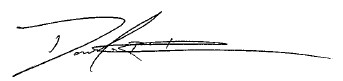 Dan Rude CPA, CGAAUMA CEO